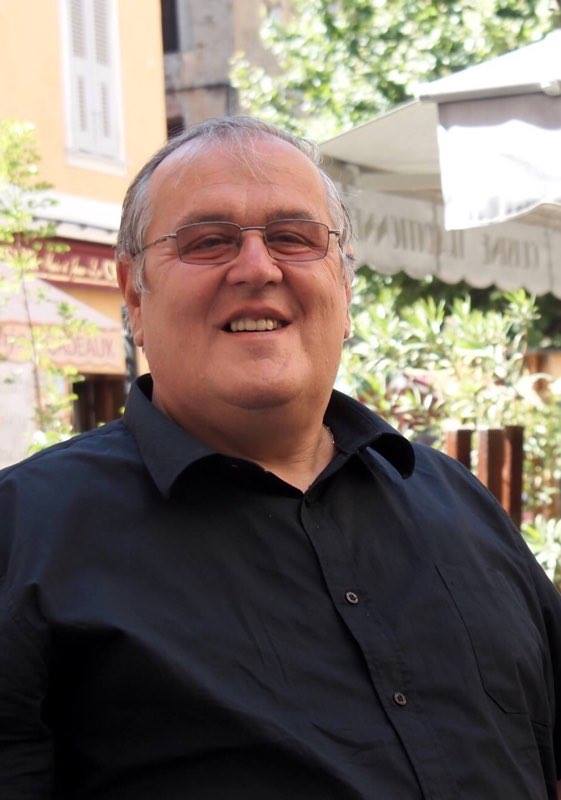    HOMMAGE MUSICAL à notre Ami Etienne JACQUEMIN                         Sébastien ROUE, Orgue           MERCREDI 26 AVRIL à 18 H            EGLISE DE L’ANNONCIATION à CORTE 